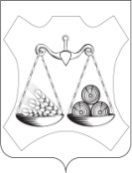 АДМИНИСТРАЦИЯ ВАХРУШЕВСКОГО ГОРОДСКОГО ПОСЕЛЕНИЯСЛОБОДСКОГО РАЙОНА КИРОВСКОЙ ОБЛАСТИПОСТАНОВЛЕНИЕпгт  ВахрушиВ соответствии со ст. ст. 11, 13 и 72 Земельного кодекса РФ, частью 2 статьи 14.1 Федерального Закона Российской Федерации от 6 октября 2003 года № 131-ФЗ "Об общих принципах организации местного самоуправления в Российской Федерации", Уставом Вахрушевского городского поселения, постановлением администрации Вахрушевского городского поселения от 07.10.2019 № 220 «О разработке, реализации и оценке эффективности реализации муниципальных программ Вахрушевского городского поселения»,  Администрация Вахрушевского городского поселения  ПОСТАНОВЛЯЕТ:Внести в  муниципальную программу «Использование и охрана земель на территории Вахрушевского городского поселения»  на 2021-2026 годы, утвержденную постановлением администрации Вахрушевского городского поселения от 27.09.2021 № 209  (далее – Программа) следующее изменение: Абзац 8 паспорта Программы изложить в следующей редакции:	1.2. Приложение № 1 к муниципальной программе изложить в редакции согласно приложению № 1.	1.3. Приложение № 2 к муниципальной программе изложить в редакции согласно приложению № 2.	2. Опубликовать настоящее постановление в официальном печатном издании поселения «Информационный бюллетень» и на сайте администрации Вахрушевского городского поселения в информационно-телекоммуникационной сети «Интернет».Глава администрацииВахрушевского городского поселения				М.В. ЕфремовПриложение № 1УТВЕРЖДЕНО:Постановлением администрацииВахрушевского городского поселенияОт 22.01.2024 № 14 Приложение № 1 к муниципальной Программе «Использование и охрана земель на территории Вахрушевского городского поселения» на 2021 - 2026 годы Ресурсное обеспечение подпрограммы  за счет всех источников финансирования«Использование и охрана земель на территории Вахрушевского городского поселения» на 2021-2026  годы»Приложение № 2УТВЕРЖДЕНО:Постановлением администрацииВахрушевского городского поселенияОт 22.01.2024 № 14 Приложение № 2 к муниципальной Программе «Использование и охрана земель на территории Вахрушевского городского поселения» на 2021 - 2026 годы План мероприятийпо реализации Муниципальной программы «Использование и охрана земель на территории Вахрушевского городского поселения» на 2021-2026  годына 2024 год22.01.2024№14О внесении изменений в  муниципальную программу «Использование и охрана земель на территории Вахрушевского городского поселения»  на 2021-2026 годыОбъемы ассигнований муниципальной  программы Общий объем бюджетных ассигнований на реализацию программы составляет 5,0 тыс. рублей, в том числе по источникам финансирования:средства федерального бюджета – 0 тыс. рублейсредства областного бюджета – 0 тыс. рублейсредства местного бюджета – 5,0 тыс. рублей№п/пСтатусНаименование муниципальной подпрограммы, отдельного мероприятияИсточники финансированияРасходы (прогноз, факт), тыс. рублейРасходы (прогноз, факт), тыс. рублейРасходы (прогноз, факт), тыс. рублейРасходы (прогноз, факт), тыс. рублейРасходы (прогноз, факт), тыс. рублейРасходы (прогноз, факт), тыс. рублейРасходы (прогноз, факт), тыс. рублей№п/пСтатусНаименование муниципальной подпрограммы, отдельного мероприятияИсточники финансирования2021 2022 2023 2024 2025 2026 ИтогоПрограмма«Использование и охрана земель на территории  Вахрушевского городского поселения» на 2021-2026  годывсего01,01,01,01,01,05,0Программа«Использование и охрана земель на территории  Вахрушевского городского поселения» на 2021-2026  годыфедеральный бюджет0000000Программа«Использование и охрана земель на территории  Вахрушевского городского поселения» на 2021-2026  годыобластной бюджет0000000Программа«Использование и охрана земель на территории  Вахрушевского городского поселения» на 2021-2026  годыместный бюджет01,01,01,01,001,05,0Программа«Использование и охрана земель на территории  Вахрушевского городского поселения» на 2021-2026  годыиные внебюджетные источники00000001.Отдельное мероприятие Разъяснение гражданам земельного законодательства РФ(изготовление агиток, листовок,  и т.п.)всего01,01,01,01,01,05,02.Отдельное мероприятиеОрганизация мероприятий по недопущению образования стихийных, несанкционированных свалок на землях поселения, нейтрализации их негативного воздействия на окружающую средувсего00000003.Отдельное мероприятиеВыявление пустующих и нерационально используемых земель всего0000000Показатель Вовлечение в оборот новых земельных участковВовлечение в оборот новых земельных участковВовлечение в оборот новых земельных участковВовлечение в оборот новых земельных участковВовлечение в оборот новых земельных участковВовлечение в оборот новых земельных участковВовлечение в оборот новых земельных участковВовлечение в оборот новых земельных участковВовлечение в оборот новых земельных участков4.Отдельное мероприятие Осуществление  контроля за своевременной уплатой земельного налогавсего00000005.Отдельное мероприятиеКонтроль за законностью оснований пользования земельными участками в границах городского поселения6.Отдельное мероприятиеВыявление фактов самовольного занятия земельных участковПоказательЕжегодное повышение доходов в муниципальный бюджет от уплаты платежей за землюЕжегодное повышение доходов в муниципальный бюджет от уплаты платежей за землюЕжегодное повышение доходов в муниципальный бюджет от уплаты платежей за землюЕжегодное повышение доходов в муниципальный бюджет от уплаты платежей за землюЕжегодное повышение доходов в муниципальный бюджет от уплаты платежей за землюЕжегодное повышение доходов в муниципальный бюджет от уплаты платежей за землюЕжегодное повышение доходов в муниципальный бюджет от уплаты платежей за землюЕжегодное повышение доходов в муниципальный бюджет от уплаты платежей за землюЕжегодное повышение доходов в муниципальный бюджет от уплаты платежей за землюСтатусНаименование муниципальной программы, отдельного мероприятия, мероприятия, входящего в состав отдельного мероприятияОтветственный исполнитель (Ф.И.О., должность)СрокСрокИсточники финансированияФинанси-рование на очередной финансовый год, тыс. рублейОжидаемый результат реализации мероприятия муниципальной программы (краткое описание)СтатусНаименование муниципальной программы, отдельного мероприятия, мероприятия, входящего в состав отдельного мероприятияОтветственный исполнитель (Ф.И.О., должность)начало реализа-цииокончание реализа-цииИсточники финансированияФинанси-рование на очередной финансовый год, тыс. рублейОжидаемый результат реализации мероприятия муниципальной программы (краткое описание)программа«Использование и охрана земель на территории Вахрушевского городского поселения» на 2021-2026  годыСпециалист по градостроительству и землеустройству 01.01.202431.12.2024 всего1,0программа«Использование и охрана земель на территории Вахрушевского городского поселения» на 2021-2026  годыСпециалист по градостроительству и землеустройству 01.01.202431.12.2024федеральный бюджет0программа«Использование и охрана земель на территории Вахрушевского городского поселения» на 2021-2026  годыСпециалист по градостроительству и землеустройству 01.01.202431.12.2024областной бюджет0программа«Использование и охрана земель на территории Вахрушевского городского поселения» на 2021-2026  годыСпециалист по градостроительству и землеустройству 01.01.202431.12.2024местный бюджет1,0программа«Использование и охрана земель на территории Вахрушевского городского поселения» на 2021-2026  годыСпециалист по градостроительству и землеустройству 01.01.202431.12.2024иные внебюджетные источники0Отдельное мероприятиеРазъяснение гражданам земельного законодательства РФ (изготовление агиток, листовок,  и т.п.)01.01.202431.12.2024 всего1,0Отдельное мероприятие Организация мероприятий по недопущению образования стихийных, несанкционированных свалок на землях поселения, нейтрализации их негативного воздействия на окружающую среду01.01.202431.12.2024 всего0Отдельное мероприятие Выявление пустующих и нерационально используемых земель01.01.202431.12.2024 всего0Отдельное мероприятие Осуществление  контроля за своевременной уплатой земельного налога01.01.202431.12.2024 всего0Отдельное мероприятиеКонтроль за законностью оснований пользования земельными участками в границах городского поселения01.01.202431.12.2024всего0Отдельное мероприятиеВыявление фактов самовольного занятия земельных участков01.01.202431.12.2024всего0